	 FBLA Statement of Assurance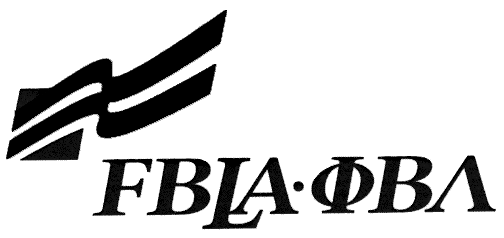 	Illinois State Leadership Conference Entry FormThis form must be completed and attached to each copy of the media. Mail this form to your state adviser not the national office.  This form must be mailed or uploaded to your Illinois FBLA State Leadership Conference School Drop Box by February 15, 2017.Provide the complete URL for E-business, Digital Video Production, and Website Design. These events will be judged online. Make sure the URL link is valid through the State Leadership Conference.KEY INFORMATIONLocal Chapter ContactI/We, the undersigned, attest that the design, creation, and implementation of the event are the original work of the above chapter member(s). I/we agree that this event may be linked, promoted, and used in any way by the national FBLA-PBL, Inc. for purposes of promoting the association. (Typed name is accepted for signature)Complete this Document Section for the Above Events if ApplicableHighlight or Circle One:3-D AnimationDigital Video ProductionE-BusinessWebsite DesignSchool:Website URL Address: (where appropriate—must have full address)Member(s) Name:Name:Daytime/Cell Number:Home E-mail:Name of Team MemberAdviser’s NameName of Team MemberName of Team MemberSoftware Used:Source of Information:Copyright NotationsInstructions for Running Project:Template(s) Used (source)